FASHION DESIGN AND MERCHANDISING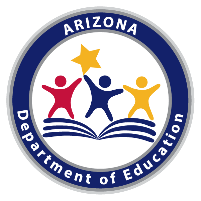 52.1900.20TECHNICAL STANDARDSAn Industry Technical Standards Validation Committee developed and validated these standards on April 5, 2016. The Arizona Career and Technical Education Quality Commission, the validating authority for the Arizona Skills Standards Assessment System, endorsed these standards on May 12, 2016.Note: Arizona’s Professional Skills are taught as an integral part of the Fashion Design and Merchandising program.FASHION DESIGN AND MERCHANDISING52.1900.20TECHNICAL STANDARDSAn Industry Technical Standards Validation Committee developed and validated these standards on April 5, 2016. The Arizona Career and Technical Education Quality Commission, the validating authority for the Arizona Skills Standards Assessment System, endorsed these standards on May 12, 2016.Note: Arizona’s Professional Skills are taught as an integral part of the Fashion Design and Merchandising program.The Technical Skills Assessment for Fashion Design and Merchandising is available SY2017-2018.The Technical Skills Assessment for Fashion Design and Merchandising is available SY2017-2018.STANDARD 1.0 APPLY MATHEMATICAL PROCESSES TO PROBLEMS IN DESIGN AND MERCHANDISINGSTANDARD 1.0 APPLY MATHEMATICAL PROCESSES TO PROBLEMS IN DESIGN AND MERCHANDISING1.1Express problems in design and merchandising using numeric, symbolic, and/or graphic representations1.2Perform mathematical calculations in the context of design- and merchandising-related problems1.3Identify and perform conversions of units of measurement (English and metric) 1.4Calculate yardage multiplied by man hours and material price for a design project1.5Solve common problems in merchandising and manufacturing using mathematical formula (e.g., markup/markdown, gross margin, keystoning, and profit and loss) 1.6Calculate the transition from sample to mass production1.7Use a chart to identify fabric weight per square yardSTANDARD 2.0 EXAMINE MEASUREMENT TECHNIQUES IN DESIGN, MANUFACTURING, AND MERCHANDISINGSTANDARD 2.0 EXAMINE MEASUREMENT TECHNIQUES IN DESIGN, MANUFACTURING, AND MERCHANDISING2.1Identify the functions of common measurement tools used in design, manufacturing, and merchandising (e.g., French curve, S-curve, tape measure, see-through ruler, hem gauge, and hip curve)2.2Select the appropriate measurement technique for a specific need (e.g., pleating, seaming, and gathering)2.3Select the appropriate measurement tool for a specific taskSTANDARD 3.0 ANALYZE THE PRINCIPLES AND ELEMENTS OF DESIGNSTANDARD 3.0 ANALYZE THE PRINCIPLES AND ELEMENTS OF DESIGN3.1Explain basic design elements and principles3.2Identify terminology related to color principles (e.g., color washes, psychology of color, physics of color, and color scheme)3.3Differentiate between hue, value, and intensity3.4Explain how elements and principles create visual illusion or flattering aesthetic3.5Explain how color, pattern, and material create mood in designSTANDARD 4.0 EVALUATE TEXTILES, FIBERS, AND FABRICSSTANDARD 4.0 EVALUATE TEXTILES, FIBERS, AND FABRICS4.1Identify the characteristics of natural and synthetic/manufactured fibers4.2Identify the names of fabrics with various construction weaves4.3Describe the characteristics of fabrics with various construction weaves4.4Differentiate among woven, knit, and other methods of fabric construction4.5Identify fabric finishes4.6Identify color application methods4.7Select fibers and fabrics for specific end uses4.8Apply labeling information to care for fabricsSTANDARD 5.0 EXAMINE THE OPERATIONS OF RETAILING (BRICK-AND-MORTAR AND E-COMMERCE)STANDARD 5.0 EXAMINE THE OPERATIONS OF RETAILING (BRICK-AND-MORTAR AND E-COMMERCE)5.1Distinguish quality customer service from poor customer service5.2Analyze the relationship of customer service and customer satisfaction on business success5.3Explain the concept of a target customer5.4Describe how a target customer affects product selection5.5Explain merchandise buying practices (e.g., how to receive, mark, and stock merchandising)5.6Explain the relationship among pricing, profit, and customer’s perception of value5.7Describe common selling techniques (e.g., suggestion selling, loss leader, upselling, and cross-selling)STANDARD 6.0 EXAMINE MARKETING SKILLS FOR THE SUCCESS OF DESIGN AND MERCHANDISING BUSINESSSTANDARD 6.0 EXAMINE MARKETING SKILLS FOR THE SUCCESS OF DESIGN AND MERCHANDISING BUSINESS6.1Describe the concept of target customer as relates to retail marketing6.2Describe the effect of visual merchandising on the customer6.3Evaluate the concept of visual merchandising using the elements and principles of design6.4Describe effective uses of social media for fashion marketing6.5Explain types and uses of promotional activities to market products and services (e.g., email, social media, in-store, loyalty programs, and flyers)6.6Describe ethical behavior in marketingSTANDARD 7.0 DISTINGUISH INFLUENCES ON THE FASHION DESIGN INDUSTRYSTANDARD 7.0 DISTINGUISH INFLUENCES ON THE FASHION DESIGN INDUSTRY7.1Describe key moments in 20th century history that influenced the development of American fashion (e.g., cotton gin, sewing machine, paper pattern, and media)7.2Identify psychological influences on the development of fashion trends (e.g., denim and identification with the working class, the 80s “power suit”, and Chanel pants as an expression of liberation)7.3Describe the relationship between fashion trends and forecasting7.4Explain how values are communicated through clothing and accessories7.5Describe the role of leading designers, celebrities, and others in determining fashion trendsSTANDARD 8.0 ANALYZE A FASHION DESIGN AND MERCHANDISING BUSINESSSTANDARD 8.0 ANALYZE A FASHION DESIGN AND MERCHANDISING BUSINESS8.1Describe employment opportunities in the apparel industry8.2Compare the advantages and disadvantages or sole proprietorships, partnerships, and corporations8.3Identify the stages of apparel production8.4Differentiate fashion design lines and price points (e.g., haute couture, designer, bridge, contemporary, moderate, and budget/mass market)8.5Explain the importance of sourcing as relates to the design process8.6Describe the steps in the manufacturing process8.7Describe how design decisions can affect the cost of apparel products8.8Identify components of trade relations (e.g., taxes, trade agreements, tariffs, import/export, and duties)8.9Identify channels for product distributionSTANDARD 9.0 ANALYZE FACTORS THAT DETERMINE THE SELECTION OF CLOTHINGSTANDARD 9.0 ANALYZE FACTORS THAT DETERMINE THE SELECTION OF CLOTHING9.1Describe how people use clothing to express themselves9.2Identify body types and characteristics that influence the proper selection of clothing (e.g., anthropometrics and physical attributes)9.3Describe how an illusion of size can be created by the proper selection of fabric design9.4Describe how an illusion of size can be created by the proper selection of fabric textureSTANDARD 10.0 CONSTRUCT A GARMENT BY PRECISELY APPLYING THE PRINCIPLES OF QUALITY APPAREL CONSTRUCTIONSTANDARD 10.0 CONSTRUCT A GARMENT BY PRECISELY APPLYING THE PRINCIPLES OF QUALITY APPAREL CONSTRUCTION10.1Compare the quality of different clothing construction techniques and their financial result (e.g., serged seam vs. wide margin seam)10.2Determine yardage, cost of fabric, and other needs for selected pattern style and use10.3Define terms commonly used in pattern directions and layout (e.g., straight grain, cross grain, bias, selvage, center front, nap, and print matching) 10.4Interpret and follow pattern directions for constructing apparel 10.5Perform pattern layout and cutting for garment construction to minimize waste/cost10.6Explain the use of appropriate equipment to practice effective pressing techniques (e.g., sewing and pressing)10.7Evaluate the construction and proper fit of garmentsSTANDARD 11.0 PREPARE FASHION DESIGNSSTANDARD 11.0 PREPARE FASHION DESIGNS11.1Identify styles, parts, and details that make up a garment11.2Describe and use the proportions of a fashion figure/croquis11.3Identify ways physical attributes including disabilities influence clothing design11.4Describe the principles and elements of design in fashion sketches11.5Select appropriate fabric swatches for a fashion design11.6Identify design features and construction details on a flat11.7Identify the correct order of steps in developing a sample garment11.8Identify computer software and applications for computer-assisted design (CAD) in the fashion industry (e.g., Auto CAD, Photoshop, and Illustrator)11.9Select possible components of an apparel lineSTANDARD 12.0 EXPLAIN THE IMPORTANCE OF ACCESSORIES TO FASHIONSTANDARD 12.0 EXPLAIN THE IMPORTANCE OF ACCESSORIES TO FASHION12.1Identify accessory categories12.2Identify accessory styles within various categories12.3Recognize quality construction features of different accessories (e.g., jewelry: plating, fasteners; handbags: lining, edging, and hardware) STANDARD 13.0 ETHICAL ISSUES IN FASHION DESIGN AND MANUFACTURINGSTANDARD 13.0 ETHICAL ISSUES IN FASHION DESIGN AND MANUFACTURING13.1Describe common ethical issues to be considered in sourcing and manufacturing (e.g., workers’ rights, pollutants, energy efficiency, and animal rights)13.2Explain the use of the “triple bottom line” (social, environmental, commercial) in defining sustainability in the fashion industry13.3Identify actions taken within the fashion industry to support ethical design, manufacturing, and distribution (e.g., upcycling/recycling materials, “fair trade” and “cruelty-free” labeling, and green/sustainable design practices)